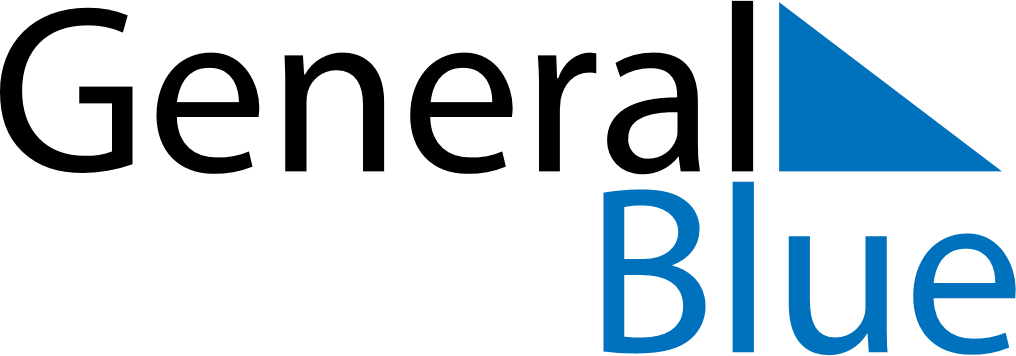 May 2024May 2024May 2024May 2024May 2024May 2024Banino, Pomerania, PolandBanino, Pomerania, PolandBanino, Pomerania, PolandBanino, Pomerania, PolandBanino, Pomerania, PolandBanino, Pomerania, PolandSunday Monday Tuesday Wednesday Thursday Friday Saturday 1 2 3 4 Sunrise: 5:08 AM Sunset: 8:18 PM Daylight: 15 hours and 10 minutes. Sunrise: 5:05 AM Sunset: 8:20 PM Daylight: 15 hours and 14 minutes. Sunrise: 5:03 AM Sunset: 8:22 PM Daylight: 15 hours and 18 minutes. Sunrise: 5:01 AM Sunset: 8:24 PM Daylight: 15 hours and 22 minutes. 5 6 7 8 9 10 11 Sunrise: 4:59 AM Sunset: 8:26 PM Daylight: 15 hours and 26 minutes. Sunrise: 4:57 AM Sunset: 8:28 PM Daylight: 15 hours and 30 minutes. Sunrise: 4:55 AM Sunset: 8:29 PM Daylight: 15 hours and 34 minutes. Sunrise: 4:53 AM Sunset: 8:31 PM Daylight: 15 hours and 37 minutes. Sunrise: 4:52 AM Sunset: 8:33 PM Daylight: 15 hours and 41 minutes. Sunrise: 4:50 AM Sunset: 8:35 PM Daylight: 15 hours and 45 minutes. Sunrise: 4:48 AM Sunset: 8:37 PM Daylight: 15 hours and 48 minutes. 12 13 14 15 16 17 18 Sunrise: 4:46 AM Sunset: 8:38 PM Daylight: 15 hours and 52 minutes. Sunrise: 4:44 AM Sunset: 8:40 PM Daylight: 15 hours and 55 minutes. Sunrise: 4:43 AM Sunset: 8:42 PM Daylight: 15 hours and 59 minutes. Sunrise: 4:41 AM Sunset: 8:44 PM Daylight: 16 hours and 2 minutes. Sunrise: 4:39 AM Sunset: 8:45 PM Daylight: 16 hours and 6 minutes. Sunrise: 4:37 AM Sunset: 8:47 PM Daylight: 16 hours and 9 minutes. Sunrise: 4:36 AM Sunset: 8:49 PM Daylight: 16 hours and 12 minutes. 19 20 21 22 23 24 25 Sunrise: 4:34 AM Sunset: 8:50 PM Daylight: 16 hours and 16 minutes. Sunrise: 4:33 AM Sunset: 8:52 PM Daylight: 16 hours and 19 minutes. Sunrise: 4:31 AM Sunset: 8:54 PM Daylight: 16 hours and 22 minutes. Sunrise: 4:30 AM Sunset: 8:55 PM Daylight: 16 hours and 25 minutes. Sunrise: 4:28 AM Sunset: 8:57 PM Daylight: 16 hours and 28 minutes. Sunrise: 4:27 AM Sunset: 8:58 PM Daylight: 16 hours and 31 minutes. Sunrise: 4:26 AM Sunset: 9:00 PM Daylight: 16 hours and 33 minutes. 26 27 28 29 30 31 Sunrise: 4:25 AM Sunset: 9:01 PM Daylight: 16 hours and 36 minutes. Sunrise: 4:23 AM Sunset: 9:03 PM Daylight: 16 hours and 39 minutes. Sunrise: 4:22 AM Sunset: 9:04 PM Daylight: 16 hours and 41 minutes. Sunrise: 4:21 AM Sunset: 9:06 PM Daylight: 16 hours and 44 minutes. Sunrise: 4:20 AM Sunset: 9:07 PM Daylight: 16 hours and 46 minutes. Sunrise: 4:19 AM Sunset: 9:08 PM Daylight: 16 hours and 49 minutes. 